Сконструируй модель космической ракеты по данной схеме.1.Сконструируй 6 плоскостных деталей.2.Из 6 плоскостных деталей создай объёмную модель космической ракеты. Сравни полученный результат с фото.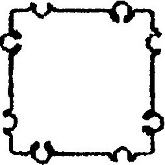 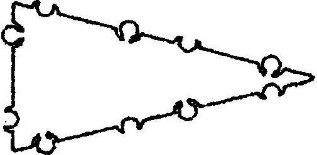 